Publicado en Madrid el 20/12/2023 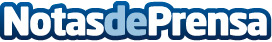 Top Courier revoluciona la logística empresarial con soluciones a medidaEn el competitivo mundo empresarial, contar con un socio logístico de confianza es clave para el éxitoDatos de contacto:Top CourierTop Courier91 663 83 43Nota de prensa publicada en: https://www.notasdeprensa.es/top-courier-revoluciona-la-logistica Categorias: Nacional Emprendedores Logística Movilidad y Transporte http://www.notasdeprensa.es